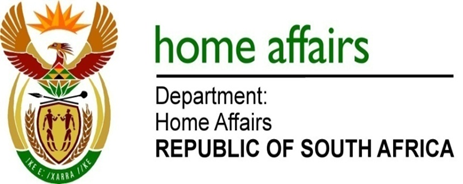 NATIONAL ASSEMBLYQUESTION FOR WRITTEN REPLYQUESTION NO. 2093DATE OF PUBLICATION: Friday, 23 September 2016 INTERNAL QUESTION PAPER 29 OF 20162093.	Mr G Mackay (DA) to ask the Minister of Home Affairs:What amount did (a) his department and (b) each entity reporting to him spend on advertising on the (i) Africa News Network 7 channel, (ii) SA Broadcasting Corporation (aa) television channels and (bb) radio stations, (iii) national commercial radio stations and (iv) community (aa) television and (bb) radio stations (aaa) in the 2015-16 financial year and (bbb) since 1 April 2016?																					NW2404EREPLY:Responses provided by the Department of Home Affairs, Electoral Commission and Government Printing Works are tabulated below: Department of Home AffairsAccording to the Electoral Commission According to Government Printing Works (aaa)Budget spend on Advertising in 2015/16 FY(bbb)Budget spend on Advertising from 01 April 2016 to 27 September 2016 (i)Africa News Network 7 channelsR0R0(ii) SABC(aa)Television channelsR 3 900 765.70.R0(bb)Radio stationsR 1 737 861.60R 1 861 317.90(iii)National Commercial Radio StationsR0R 1 227 626.01(iv) CommunityR 810 357.60R0(aa) televisionR0R0(bb)radio stationsR 810 357.60R0(aaa)Budget spend on Advertising in 2015/16 FY(bbb)Budget spend on Advertising from 01 April 2016 to 27 September 2016 (i)Africa News Network 7 channelsR194 403.00R98 610.00(ii) SABC(aa)Television channelsR7 841 858.00R2 265 540.00(bb)Radio stationsR6 937 713.00R6 225 098.00(iii)National Commercial Radio StationsR3 123 844.00R4 080 413.00(iv) Community(aa) televisionR446 744.00R312 101.00(bb)radio stationsR872 613.00R1 471 066.00(aaa)Budget spend on Advertising in 2015/16 FY(bbb)Budget spend on Advertising from 01 April 2016 to 27 September 2016 (i)Africa News Network 7 channelsR0R0(ii) SABC(aa)Television channelsR0R0(bb)Radio stationsR0R0(iii)National Commercial Radio StationsR0R0(iv) Community(aa) televisionR0R0(bb)radio stationsR0R0